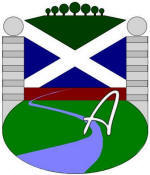             MILBORNE ST ANDREW NEIGHBOURHOOD PLAN WORKING PARTYAGENDA	                    THURSDAY 4th AUGUST 2016No. 22	                 Village Hall Committee Room 7.00pmPresent and Apologies for absenceMinutes of Meeting No.21Any other matters arising from meeting not covered by the AgendaConstitution – Declaration of Interests based on this AgendaVillage Questionnaire:Review delivery, collection and analysis.Any Other Business – Date of (and Items for) Next Meeting